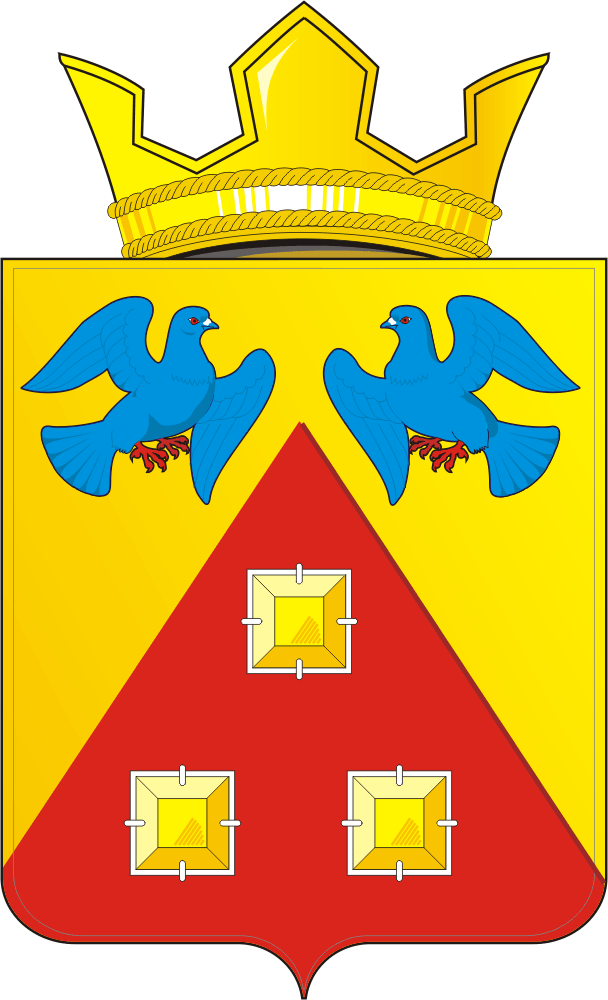 АДМИНИСТРАЦИЯ МО САРАКТАШСКИЙ ПОССОВЕТПРОТОКОЛПубличных слушаний Секретарём Публичных слушаний избрана Никонова Лариса Анатольевна, председатель Счетной палаты Саракташского поссовета.ПОВЕСТКА   ДНЯ:     1. О проекте решения Совета депутатов поссовета «Об исполнении бюджета муниципального образования Саракташский поссовет за  2020 год».       На Публичные слушания приглашены председатель Совета депутатов поссовета, представители политических партий, общественных организаций, депутаты поссовета, руководители предприятий, организаций поселка, жители поселка.       Вступительное слово главы администрации МО Саракташский поссовет Докучаева А.Н.:Уважаемые участники Публичных слушаний!       Сегодня, на основании постановления администрации поссовета от 22 апреля 2021 года №136-п, проводятся публичные слушания по обсуждению вопроса:      1. Рассмотрение проекта решения об исполнении бюджета муниципального образования Саракташский поссовет за  2020 год.        Итоги исполнения местного бюджета за 2020 год размещены на официальном сайте администрации поссовета в сети Интернет.         Информация о времени, месте и теме Публичных слушаний опубликована в районной газете «Пульс дня» от 30 апреля 2021 года и размещена на официальном сайте администрации поссовета.         Предложений и замечаний от жителей поселка по данным вопросам не поступило.       Есть предложение Публичные слушания открыть.       Предлагаю рассмотреть исполнение бюджета за 2020 год.         Формирование и исполнение местного бюджета осуществляют органы местного самоуправления в соответствии с уставом муниципального образования, налоговым и бюджетным кодексом.В ходе исполнения бюджета представительным органом производились  уточнения бюджетных назначений (решение Совета депутатов от 05.02.2020г. №284; 22.06.2020г. №298; 10.09.2020г. №303; 27.11.2020г. №10; 18.12.2020г. №17;). В результате общая сумма бюджетных назначений по доходам была увеличена на 8 554 731 рублей 74 копеек или на 7,6% от первоначально утверждённых показателей, по расходам увеличена на 9 043 109 рубля 18 копеек или на 8% от первоначально утверждённых показателей.В результате внесенных изменений, сумма утвержденных бюджетных назначений по доходам составила 112 293 731 рублей 74 копеек, по расходам 112 782 109 рубля 18 копеек. Сумма поступлений собственных доходов в местный бюджет в 2020 году по сравнению с 2019 годом уменьшилась на 1 918 137 рублей 37 копейки или на 4% Доля налоговых и неналоговых доходов в общем объеме доходов составила 41,2%.Основную долю 99,78 собственных доходов занимают налоговые доходы, которые составили 46 216 214 рубля 77 копеек или 100% от утверждённого плана. По отношению к 2019 году их поступление уменьшилось на 1 918 137 рублей 37 копеек или на 4%. В структуре налоговых платежей основными доходными источниками, как и в предыдущем году, являются: налог на доходы физических лиц (51,6%), налоги на имущество (23,4%),  налоги на товары (работы, услуги), реализуемые на территории Российской Федерации (17,8%).При уточненных бюджетных назначениях по налогу на доходы физических лиц в размере 23 907 375 рублей 32 копеек, исполнение составило 100%;налоги на товары (работы, услуги), реализуемые на территории Российской Федерации поступили в бюджет муниципального образования Саракташский поссовет в сумме 8 252 913 рублей 55 копеек, или 100% от утвержденных бюджетных назначений;налоги на совокупный доход поступили в местный бюджет в сумме 3 178 466 рублей 55 копейки, или 100% от утвержденных бюджетных назначений;налоги на имущество при уточненных бюджетных назначениях 10 872 991 рублей 24 копеек, исполнены на 100%. При этом поступления по земельному налогу составили 9 155 666 рублей 57 в том числе: земельный налог с организаций 4 961 075 рублей 45 копеек; земельный налог с физических лиц 4 191 591 рублей 12 копеек, налогу на имущество физических лиц – 1 720 324 рублей 67 копеек. Поступление неналоговых доходов в местный бюджет составило 96 388рублей 11копеек Безвозмездные поступленияДоля безвозмездных поступлений в общем объеме доходов составила 57,1%, или 61 847 916 рублей 86 копейки.Сумма безвозмездных поступлений в бюджет в 2020 году по сравнению с 2019 годом увеличилась на 16 092 010 рублей 22 копеек или на 24,2%. Безвозмездные поступления исполнены на 93,7%.  В бюджет поселения поступили дотации – 32 838 796 рублей 67 копеек,  субсидии  - 29 009 100 рублей .Исполнения бюджета по расходам        Расходы по обязательствам местного бюджета исполнены в сумме 107 778 475 рубля 80 копеек или 95,5 % от планового объёма расходов бюджета. Не исполненные ассигнования составляют 5 003 633 рублей 38 копеек. По сравнению с показателями 2019 года (99 236 223 рублей 15 копейки) уровень расходов бюджета увеличился на 8 542 252 рублей 65 копеек или 8% .        По разделу 0100 «Общегосударственные вопросы» бюджетные назначения исполнены в сумме 12 256 183 рублей 21 копейка или 98,9% от запланированных расходов, из них:«Функционирование высшего должностного лица» исполнены в сумме 1 053 977 рублей 13 копеек, или  100%  к уточненному плану.«Функционирование законодательных органов» в сумме 60 110 рубля, или 100%  к уточненному плану.«Функционирование местных администраций» -в сумме 9 491 824  рублей.,62 копеек или 99,6%  к уточненному плану.     Обеспечение деятельности финансовых, налоговых и таможенных  органов и органов финансового надзора» -в сумме 496 939 руб.,26 коп или 100%  к уточненному плану.Другие общегосударственные вопросы -в сумме 662 965 рублей 20 копеек или 100%  к уточненному плану.(тех инвент зем участков,оценочные работы)         Бюджетные назначения по разделу 0300 «Национальная безопасность и правоохранительная деятельность» исполнены на 99,5% в сумме 1 209 812 рублей 78 копеек.      Расходные обязательства местного бюджета по разделу 0400 «Национальная экономика» исполнены в сумме 29 274 082 рубля 32 копеек, что составляет 97,9% от плановых показателей на 2020 год., из них:        Софинансирование расходов по капитальному ремонту и ремонту автомобильных дорог общего пользования населенных пунктов-7 283 745 рублей 35 копеек-этоРемонт асфальтобетонного покрытия по ул.Чкалова (от ул. Вокзальная до ул. Мира, ул. Пушкина (от ул.Ленина до ул.Партизанская, ул.Советская  (от ул.Пушкина до въезда во двор МКД, ул.Мира (от ул.Производственная до выезда из п.Саракташ,  ул. Производственная (от ул.Мира до ж/д переезда, ул. Партизанская (от ул.Крупская до ул. Мира).              За счет средств местного бюджета произведены расходы за выполненные работы в сумме 21 990 336 рублей 99 копеек в т.ч.:Содержание автомобильных дорог—6 891 267 рубля 00 копеек.(ямочный ремонт-1 820 121 рубль 00 копеек)Сод. дорог в зимний период-7 745 796 рублей 94 копеек.Уличное освещение, ремонт и обслуживание-5 443 958 рублей 56 копеек. Безопасность дорожного движения –1 909 314 рублей 49 копеек.(ремонт и установка дорожных знаков, нанесение дорожной разметки).       Расходы по разделу 0500 «Жилищно-коммунальное хозяйство» исполнены в сумме 36 437 953 рубля 07 копеек  или почти 89,8% от плановых назначений (40 574 817 рублей 07 копеек)  По подразделу 0501 «Жилищное хозяйство» производились расходы в размере 23 391 760 рублей 22 копейки или 85% от уточненных назначений. Средства подраздела были направлены:Реализация мероприятий по переселению граждан из домов блокированной застройки, признанных аварийными до 1 января 2017 года-22 685 070 рублей 00 копеек;Непрограммные мероприятия -706 690 рублей 22 копейки (Исполнение обязательств по уплате взносов на капитальный ремонт в отношении помещений, собственниками которых являются органы местного самоуправления-58 552 рубля 59 копеек, Ремонт и капитальный ремонт жилых помещений, собственниками которых являются органы местного самоуправления-499 607 рублей 27 копеек, Прочие мероприятия в области жилищного хозяйства-148 530 рублей 36 копеек)Расходные обязательства по подразделу 0502 «Коммунальное хозяйство» исполнены в 2020 году в сумме  5 865 412 рублей 66 копеек. или на 100% от плановых назначений.  Бюджетные средства направлены:- на оплату услуг проектирования:Наружные сети водоотведения в микрорайоне Западный п.СаракташНаружные сети водоснабжения в п.Саракташ от перекрестка ул. Чапаева, ул. Ленина до перекрестка ул. Больничная, ул. ПросторнаяСливная станция для приема хозяйственно-бытовых стоков п.СаракташНаружные сети водопровода микрорайона Западный п.СаракташПо подразделу 0503 «Благоустройство» производились расходы в размере 7 180 780 рублей 19 копеек  или 100% от уточненных назначений, из них:Мероприятие по благоустройству и очистке кладбища-242 760 рублей 05 копеек.Приобретение материалов- 705 394 рублей ( контейнеры саженцы роз  и т.д.). Подготовка клумб и высадка цветов-858 153 рубля 43 копейки.Выкашивание сорной растительности в местах общего пользования-893 162 рублей 28 копеек.Санитарная очистка и содержание мест общего пользования-1 664 147 рублей 08 копеек.Прочие мероприятия по благоустройству-2 817 163 рубля 35 копеек.     Общая сумма расходов по разделу 0800 «Культура, кинематография» составила 28 138 701 рублей 61 копейка или 100% от плановых назначений.      По подразделу финансирование сложилось следующим образом:- на проведение культурно-массовых мероприятий в п.Саракташ – 504 101 рубля 61 копейки.- на поддержку муниципальных учреждений культуры  – 27 634 600 рублей средства местного бюджета.     По разделу 1100 «Физическая культура и спорт» утвержденные бюджетные назначения в сумме 552 071 рублей 94 копейки исполнены на 83,6%      Бюджетные ассигнования подраздела 1101 «Физическая культура» в размере 461 742 рубля 81 копейка были направлены на мероприятия в области физической культуры, спорта и туризма. (из них 273 506 рублей на приобретения Комплекта спортивного оборудования во 2 и 3 школах)Остаток средств на начало 2020 года составил 488 377 рублей 44 копейки.остаток средств на счете на конец отчетного периода 868 424 рубля 50 копеек.Кредиторская задолженность на 1 января 2021 года составляет 757 935руб 63 копейки. Докучаев А.Н., глава Саракташского поссовета: какие будут вопросы к докладчику?Вопросов не поступило.         Итоги голосования:  За - 14                                          Против - 0                                          Воздержалось - 0Докучаев А.Н., глава Саракташского поссовета: Вопрос по повестки публичных слушаний рассмотрен.  Всем спасибо, слушания закрываются.п.Саракташ12 мая 2021 года18.00 часовзал администрации поссоветаПредседательствовал-Докучаев Александр НиколаевичПрисутствовало  -14 человека1.СЛУШАЛИ:Егорову Г.Н., специалиста 1 категории-бухгалтера администрации Саракташского поссовета О проекте решения Совета депутатов МО Саракташский поссовет «Об исполнении бюджета муниципального образования Саракташский поссовет за 2020 год»   РЕШИЛИ:Проект решения принять.(Решение прилагается).Председатель Докучаев А.Н.Секретарь Никонова Л.А.